Россия Федерациясе Торак кодексы һәм «Татарстан Республикасында күпфатирлы йортларда гомуми мөлкәткә капиталь ремонт ясауны оештыру турында» 2013 елның 25 июнендәге 52-ТРЗ номерлы Татарстан Республикасы Законы нигезендә Татарстан Республикасы Мамадыш муниципаль районы башкарма комитеты карар бирә:1. Татарстан Республикасы Мамадыш муниципаль районы территориясендә урнашкан күпфатирлы йортларда гомуми мөлкәткә капиталь ремонт буенча региональ программаны гамәлгә ашыруның кыска сроклы планын кушымта нигезендә расларга.2. Әлеге карарны Татарстан Республикасы хокукый мәгълүматының рәсми порталында  бастырып чыгарырга һәм Мамадыш муниципаль районының http://mamadysh.tatarstan.ru/ / рәсми сайтында урнаштыру юлы белән халыкка җиткерергә.3. Әлеге карарның үтәлешен контрольдә тотуны Татарстан Республикасы Мамадыш муниципаль районы Башкарма комитеты җитәкчесе урынбасары Р.М. Никифоровка йөкләргә.Җитәкче                                                                                                            О.Н.Павлов                                                                                                                                                                                                                                                                                       Татарстан Республикасы Министрлар Кабинетының 2013 елның 31 декабрендәге «Татарстан Республикасы территориясендә урнашкан күпфатирлы йортларда гомуми мөлкәткә капиталь ремонт буенча региональ программаны раслау турында»  1146 номерлы карары белән расланган 2023-2025 елларда Татарстан Республикасы Мамадыш муниципаль районы территориясендә урнашкан күп фатирлы йортларда гомуми милекне капиталь ремонтлауның төбәк программасын гамәлгә ашыруның кыска вакытлы планыI. Гомуми нигезләмәләрТатарстан Республикасы Министрлар Кабинетының «Татарстан Республикасы территориясендә урнашкан күпфатирлы йортларда гомуми мөлкәткә капиталь ремонт буенча региональ программаны раслау турында» 2013 елның 31 декабрендәге 1146 номерлы карары белән расланган 2023-205 елларга Татарстан  Республикасы Мамадыш муниципаль районы территориясендә урнашкан күпфатирлы йортларда гомуми мөлкәткә капиталь ремонт буенча региональ программаны гамәлгә ашыруның кыска сроклы планы (алга таба - кыска сроклы план, Региональ программа) Россия Федерациясе Торак кодексы, «Торак-коммуналь хуҗалыкны реформалауга ярдәм итү фонды турында» 2007 елның 21 июлендәге 185-ФЗ номерлы Федераль закон (алга таба - 185-ФЗ номерлы Федераль закон), «Татарстан Республикасында күпфатирлы йортларда гомуми мөлкәткә капиталь ремонт ясауны оештыру турында» 2013 елның 25 июнендәге 52-ТРЗ номерлы Татарстан Республикасы Законы нигезендә , төбәк программасын тормышка ашыру, күпфатирлы йортларда гомуми милекне капиталь ремонтлау срокларын конкретлаштыру, күпфатирлы йортларда гомуми милекне капиталь ремонтлау буенча планлаштырылган хезмәт төрләрен һәм (яисә) эшләрне төгәлләштерү, дәүләт ярдәме төрләрен һәм күләмен билгеләү, капиталь ремонт үткәрүгә муниципаль ярдәм күрсәтү максатларында эшләнгән. II. Кыска вакытлы планның төп максатлары һәм бурычларыКыска вакытлы планның төп максатлары булып  түбәндәгеләр тора:Татарстан Республикасында торак фондын саклап калу, торгызу һәм аның сыйфатын күтәрү;гражданнарның имин һәм уңайлы яшәү шартларын булдыру;күпфатирлы йортларда гомуми мөлкәткә капиталь ремонт ясауга дәүләт ярдәме, муниципаль ярдәм.Кыска вакытлы планның төп бурычлары түбәндәгеләр:халык белән актив агитация-аңлату эшләре алып бару;озак вакытлы материаллар һәм ресурслар саклый торган технологияләр кулланып, капиталь ремонт үткәргәндә нәтиҗәле техник чишелешләр һәм комплекслылык куллану.Кыска вакытлы планны гамәлгә ашыру срогы: 2023 - 2025 еллар.2023 елда кыска вакытлы планны гамәлгә ашыру гомуми мәйданы 12,74 мең кв.метр булган 5 күпфатирлы йортта 580 кешегә имин һәм уңайлы яшәү шартларын тәэмин итәргә тиеш.2024 елда кыска вакытлы планны гамәлгә ашыру гомуми мәйданы 10,55 мең кв.метр булган 4 күпфатирлы йортта 558 гражданга имин һәм уңайлы яшәү шартларын тәэмин итәргә тиеш.2025 елда кыска вакытлы планны гамәлгә ашыру гомуми мәйданы 7,26 млн. кв. метр булган 5 күпфатирлы йортта 348 гражданга имин һәм уңайлы яшәү шартларын тәэмин итәргә тиеш.Кыска вакытлы план үтәлешенең планлаштырылган күрсәткечләре түбәндәгечә:тулаем Татарстан Республикасы буенча кыска сроклы планга 1 нче кушымтада;IV. Кыска вакытлы план үтәлешенең планлаштырылган күрсәткечләре2023 - 2025 елларда күпфатирлы йортларга капиталь ремонт ясау күләмнәреКыска вакытлы планга кертелгән ремонт төрләре буенча күпфатирлы йортлар реестры аңа 2 нче кушымтада китерелгән. V. Ресурс белән тәэмин итүКыска вакытлы планны финанслау чыганаклары булып Татарстан Республикасы бюджеты һәм (яисә) җирле бюджетлар акчалары, торак милекчеләре ширкәтләре әгъзалары, торак кооперативлары, торак-төзелеш кооперативлары (алга таба - ТСЖ, ТК, ТК) яисә башка махсуслаштырылган кулланучылар кооперативлары йә күпфатирлы йорттагы урыннар милекчеләре тора.Кыска вакытлы план чараларын финанслауның гомуми күләме           71 482 268,80 сум тәшкил итәчәк, шул исәптән чаралар:Татарстан Республикасы бюджеты - 13 678 842,73 сум;җирле бюджетлар - 12 816 000,00 сум;ТСЖ, ЖК, ТК әгъзалары  яки башка махсуслаштырылган кулланучылар кооперативлары әгъзалары яисә күпфатирлы йортта бина хуҗалары 44 987 426,07 сум;                                                                                                                алардан кыска вакытлы план чараларын гамәлгә ашыруга:2023 елда:Кыска вакытлы  план чараларын финанслауның гомуми күләме                                                               22 526 665,99 сум тәшкил итәчәк, шул исәптән акчалар:  Татарстан Республикасы бюджеты - 4 482 387,99 сум;җирле бюджет - 4 272 000,00 сум;ТСЖ, ТК, ТКХ әгъзалары яисә башка махсуслаштырылган кулланучылар кооперативлары яисә күпфатирлы йорттагы урыннар милекчеләре - 13 772 278,00 сум;2024 елда:Кыска вакытлы план чараларын финанслауның гомуми күләме                                                25 663 666,42 сум тәшкил итәчәк, шул исәптән акчалар:Татарстан Республикасы бюджеты - 4 598 227,37 сум;җирле бюджет - 4 272 000,00 сум;ТСЖ, ТК, ТКХ әгъзалары яисә башка махсуслаштырылган кулланучылар кооперативлары яисә күпфатирлы йорттагы урыннар милекчеләре - 16 793 439,05 сум;2025 елда:Кыска вакытлы  план гамәлләрен финанслауның гомуми күләме                                                23 291 936,39 сум тәшкил итәчәк, шул исәптән чаралар:Татарстан Республикасы бюджеты - 4 598 227,37 сум;җирле бюджет - 4 272 000,00 сум;ТСЖ, ТК, ТКХ әгъзалары яисә башка махсуслаштырылган кулланучылар кооперативлары яисә күпфатирлы йорттагы урыннар милекчеләре - 14 421 709,02 сум;Шул ук вакытта кыска вакытлы планны гамәлгә ашыру кысаларында кыска вакытлы планны финанслауның 50 проценттан артыгы Татарстан Республикасы бюджеты чаралары исәбеннән ел саен энергияне сак тоту эшләрен башкаруга җибәрелә.Күләме2023 - 2025 елларда күпфатирлы йортларны ремонтлауга капиталь ремонт үткәрүгә финанс чаралары күләме2023 - 2025 елларда күпфатирлы йортларны ремонтлау*2014 елның 1 июненә кадәр урнаштыру (алмаштыру) чорында башкарылган күпфатирлы йортларда коммуналь ресурсларны куллануны исәпкә алуның коллектив (гомумйорт) приборларын урнаштыруга (алмаштыруга) финанс чараларына ихтыяҗ күләмен исәпкә алмыйча (ТСЖ, ТК әгъзалары яисә башка махсуслаштырылган кулланучылар кооперативлары йә күпфатирлы йорттагы урыннар милекчеләре акчалары исәбеннән).Капиталь ремонт үткәрүнең бәясен күрсәтеп, күпфатирлы йортлар исемлеге кыска вакытлы планга 3 нче кушымтада китерелгән. Күпфатирлы йортларда коммуналь ресурсларны куллануны исәпкә алуның коллектив (гомумйорт) приборларын урнаштыруны (алмаштыруны) финанслау күләме 2014 елның 1 июненә кадәр (ТСЖ, ЖК, ТК әгъзалары яисә башка махсуслаштырылган кулланучылар кооперативлары йә күпфатирлы йорттагы урыннар милекчеләре акчалары исәбеннән) Кыска вакытлы планга 5 нче кушымтада китерелгән. VI. Хезмәт күрсәтүләрнең һәм (яисә) эшләрнең иң чик бәясекапиталь ремонт буенчаКүпфатирлы йортта гомуми мөлкәткә капиталь ремонт буенча хезмәт күрсәтүләрнең һәм (яисә) эшләрнең иң чик хакы күләме, ул региональ оператор тарафыннан күпфатирлы йортта гомуми мәйданның 1 кв.метрына исәпләгәндә капиталь ремонт өчен кертемнең минималь күләменнән чыгып төзелгән капиталь ремонт фонды акчалары исәбеннән түләнә ала, 2023 - 2025 елларга 14 мең сум тәшкил итә.Шул ук вакытта кыска вакытлы планга кертелгән күпфатирлы йортларга капиталь ремонт буенча хезмәт күрсәтүнең (эшнең) иң чик хакы күләме эш төрләре буенча Татарстан Республикасы Төзелеш, архитектура һәм торак-коммуналь хуҗалык министрлыгы боерыгы белән раслана (алга таба - Министрлык).Әлеге бүлектә каралган хезмәтләрнең һәм (яисә) капиталь ремонт эшләренең иң чик бәясен арттыру, шулай ук кыска сроклы планда каралмаган хезмәт күрсәтүләр һәм (яисә) эшләр өчен түләү күпфатирлы йорттагы урыннар милекчеләре акчалары исәбеннән башкарыла, ул капиталь ремонтка кертемнең минималь күләменнән тыш капиталь ремонт өчен кертем рәвешендә түләнә.Кыска вакытлы планны гамәлгә ашыруга каралган җирле бюджетлар акчалары исәбеннән хезмәт күрсәтүләрнең һәм (яисә) капиталь ремонт буенча эшләрнең иң чик хакын арттыру өчен түләү рөхсәт ителә.VII. Кыска вакытлы планны гамәлгә ашыру механизмыӘлеге кыска сроклы планны гамәлгә ашыру Министрлык, региональ оператор, Татарстан республикасы башкарма хакимияте органнары, Татарстан республикасында муниципаль берәмлекләрнең җирле үзидарә органнары, ТСЖ, ТК, идарәче оешмалар (алга таба - УО), урыннар милекчеләре, подрядчы оешмалар (алга таба - кыска вакытлы планны үтәүчеләр) тарафыннан гамәлгә ашырыла.Министрлык:кыска вакытлы план чараларын гамәлгә ашырганда аларның эшчәнлеген координацияләүне һәм контрольдә тотуны оештыра;Региональ программаны гамәлгә ашыруның кыска сроклы (еллык) планнарын карый һәм муниципаль берәмлекләр тарафыннан финанс ярдәме күрсәтү шартларының үтәлешен тикшерә;күпфатирлы йортларда гомуми мөлкәткә капиталь ремонт ясауны үз вакытында үткәрүне тәэмин итү максатларында региональ оператор белән хезмәттәшлек итә;кыска вакытлы планны гамәлгә ашыруны мониторинглауны һәм җирле үзидарә органнары тарафыннан тапшырыла торган хисаплылыкны анализлау нигезендә финанс ярдәме күрсәтү шартларын үтәүне гамәлгә ашыра;Кыска вакытлы планга кергән күпфатирлы йортларның исемлеген үз сайтында урнаштыра;Татарстан Республикасы территориясендә күпфатирлы йортта гомуми мөлкәткә капиталь ремонт ясау эшләрен башкарган һәм (яисә) башкарган сатып алуларда катнашу хокукына ия квалификацияле подряд оешмалары реестрын, квалификацияле подряд оешмалары җыелма реестрын төзү өчен подрядчы оешмаларны алдан сайлап ала;алдан сайлап алу йомгаклары буенча квалификацияле подряд оешмалары реестрын төзи;Үз компетенциясе чикләрендә кыска вакытлы план чараларын гамәлгә ашыруны тикшереп тора.Төбәк операторы:ТСЖ, ТК, ТКХ, УО һәм башка вәкаләтле затлар белән дефектлы ведомостьләр әзерләүгә, шулай ук түләү документларын формалаштыруга һәм региональ оператор хисабына урыннар милекчеләреннән капиталь ремонтка кертемнәр керүне тәэмин итүгә килешүләр төзи;җирле үзидарә органнары һәм (яисә) муниципаль бюджет һәм казна учреждениеләре белән техник заказчы функцияләрен гамәлгә ашыруга шартнамәләр төзи;үзенең рәсми сайтында күпфатирлы йорттагы урыннар милекчеләренең һәм Россия Федерациясе Торак кодексының, Татарстан Республикасы норматив хокукый актларының таләпләрен үтәүгә бәйле рәвештә барлыкка килә торган региональ операторның хокуклары һәм бурычлары турында, капиталь ремонт үткәрүне оештыру турында, шулай ук исемлеге Россия Федерациясе Төзелеш һәм торак-коммуналь хуҗалык министрлыгының 2015 елның 11 ноябрендәге 803/пр номерлы боерыгы белән билгеләнгән башка белешмәләрне «Күпфатирлы йортларда гомуми мөлкәткә капиталь ремонт үткәрүне тәэмин итүгә юнәлдерелгән эшчәнлек алып баручы коммерциягә карамаган махсуслаштырылган оешма урнаштырылырга тиешле белешмәләрнең исемлеген раслау турында» 2015 елның 11 ноябрендәге 803/пр номерлы боерыгы белән билгеләнгән белешмәләр үзенең рәсми сайтында урнаштыра; Россия Федерациясе Хөкүмәтенең 2016 елның 1 июлендәге "Күпфатирлы йортта гомуми милекне капиталь ремонтлау буенча хезмәтләр күрсәтү һәм (яки) эшләр башкару өчен подряд оешмаларын җәлеп итү тәртибе һәм күпфатирлы йортларда гомуми милекне капиталь ремонтлауны тәэмин итүгә юнәлдерелгән эшчәнлекне гамәлгә ашыручы махсуслаштырылган коммерциячел булмаган оешма функцияләрен үтәү максатларында товарлар, эшләр, хезмәтләр сатып алу тәртибе турында" 615 номерлы карары белән расланган күпфатирлы йортларда гомуми милекне капиталь ремонтлауны тәэмин итүгә юнәлдерелгән эшчәнлекне гамәлгә ашыручы махсуслаштырылган коммерциячел булмаган оешма, гомуми милекне капиталь ремонтлау һәм (яки) гомуми милекне капиталь ремонтлау буенча эшләрне башкару өчен подряд оешмаларын җәлеп итү турындагы нигезләмәгә ярашлы рәвештә күпфатирлы йортта хезмәт күрсәтүгә һәм (яки) гомуми милекне капиталь ремонтлау буенча эшләрне башкаруга электрон аукцион үткәрә  (алга таба - Нигезләмә);Нигезләмәнең 193 пунктында каралган очракларда бердәнбер подряд оешмасыннан сатып ала; Россия Федерациясе Граждан кодексы һәм Нигезләмә нигезендә күпфатирлы йортта гомуми мөлкәткә капиталь ремонт буенча хезмәтләр күрсәтү һәм (яисә) эшләр башкару турында шартнамә төзи; кыска вакытлы план белән каралган күләмдә һәм вакытларда законнар таләпләре нигезендә күпфатирлы йортта гомуми мөлкәткә капиталь ремонт буенча хезмәт күрсәтүләрне һәм (яисә) эшләрне финанслауны гамәлгә ашыра;башкарылган эшләрне кабул итү турындагы актлар (КС-2 формасы буенча) нигезендә башкарылган эшләр өчен подряд оешмаларына һәм башкарылган эшләр һәм чыгымнар хакы турындагы белешмәләр (КС-3 формасы буенча) нигезендә башкарылган эшләр өчен Татарстан Республикасы Дәүләт торак инспекциясе, төзелеш контролен гамәлгә ашыручы оешма, урыннар милекчеләре вәкиле тарафыннан килештерелгән белешмәләр нигезендә түләүне башкара;күпфатирлы йорттагы һәр бинаның милекчесе буенча акчалар керүне исәпкә ала;Министрлыкка кыска вакытлы планны гамәлгә ашыру кысаларында соратылган документларны һәм белешмәләрне тапшыра;законнарда каралган башка вәкаләтләрне гамәлгә ашыра.Татарстан Республикасы дәүләт торак инспекциясе:капиталь ремонт эшләрен җитештерүнең дефектлы ведомостьларын һәм күпфатирлы йортларга капиталь ремонт ясау буенча муниципаль адреслы программаларны килештерә;күпфатирлы йортларда гомуми мөлкәткә капиталь ремонт ясау эшләрен башкару һәм (яисә) башкару өчен электрон аукционнарда алга таба катнашу өчен подряд оешмаларын алдан сайлап алу процедурасында катнаша;күпфатирлы йортка капиталь ремонтның вакытында һәм сыйфатлы башкарылуын тикшереп тора;башкарылган эшләрне кабул итү турында актларны (КС-2 формасы буенча) һәм кабул итү комиссиясе тарафыннан күпфатирлы йортка капиталь ремонт тәмамланган кабул итү комиссиясе белән кабул итү актларын кабул итә;капиталь ремонт тәмамланган объектны файдалануга алуда катнаша;капиталь ремонт фондын формалаштыру ысулын сайлау турында милекчеләр җыелышлары беркетмәләрен исәпкә ала;Министрлыкка һәм Краткосроклы планны гамәлгә ашыру кысаларында соратып алынган документларны һәм белешмәләрне тапшыра.Татарстан Республикасында муниципаль берәмлекләрнең җирле үзидарә органнары:Министрлыкка, күрсәтелгән срок чикләрендә елларга бүлеп, өч елга региональ программаны гамәлгә ашыруның кыска сроклы планнарын төзиләр һәм җибәрәләр;Министрлыкка норматив хокукый актларның күчермәләрен һәм муниципаль берәмлек тарафыннан финанс ярдәме күрсәтү шартларын үтәүне раслый торган башка документларны тапшыра;торак законнары нигезендә кыска сроклы план белән билгеләнгән күләмдә капиталь ремонт эшләрен финанслашуга җирле бюджет акчаларын күчерәләр;региональ оператор белән килешү (килешү) нигезендә күпфатирлы йортларда гомуми мөлкәткә капиталь ремонт эшләренә техник заказчы функцияләрен гамәлгә ашыралар;башкарылган эшләрне кабул итү турында актларны (КС-2 формасы буенча) килештерәләр, моңа күпфатирлы йортка капиталь ремонт ясау чыгымнарының расланган сметасында каралмаган акчалардан файдалану очраклары керми, шулай ук ул арттырылган очракта;тиешле муниципаль берәмлек буенча кыска вакытлы планны гамәлгә ашыру максатларында белешмәләр базасын төзиләр һәм аны актуаль хәлдә тоталар (шул исәптән күпфатирлы йортлардагы торак һәм торак булмаган урыннар мәйданнары буенча белешмәләр);Министрлыкка һәм Кыска вакытлы планны башка башкаручыларга дәүләт корпорациясенә - Торак-коммуналь хуҗалыкны реформалаштыруга ярдәм фондына хисаплар формалаштыру өчен кирәкле документларны һәм белешмәләрне тапшыралар.ТСЖ, ЖСК, ЖК, УО:тикшерү актларын, капиталь ремонт эшләре күләменә дефектлы ведомостьларны килештерәләр;проект документациясен килештерүне тәэмин итәләр;урыннар милекчеләренә капиталь ремонт башлану срогы, хезмәт күрсәтүләрнең һәм (яисә) эшләрнең кирәкле исемлеге һәм күләме, аларның бәясе, күпфатирлы йортта гомуми мөлкәткә капиталь ремонт ясауны финанслау тәртибе һәм чыганаклары турында тәкъдимнәр һәм Россия Федерациясе Торак кодексы нигезендә капиталь ремонт үткәрүгә бәйле башка тәкъдимнәр тапшыра;күпфатирлы йортларда гомуми мөлкәткә капиталь ремонт ясау мәсьәләләре буенча милекчеләр җыелышларын оештыралар;капиталь ремонт объектларына юл куя;күпфатирлы йортларга капиталь ремонт ясауны үз вакытында һәм сыйфатлы үтәүне тикшереп торалар, шулай ук капиталь ремонттан соң күпфатирлы йортларны файдалануга кабул итүдә, тикшерү актларын һәм тәмамланган капиталь ремонт объектларын файдалануга тапшыру актларын имзалау хокукы белән катнашалар;күпфатирлы йортны һәм аңа керә торган инженерлык системаларын авариясез эксплуатацияләүнең билгеләнгән гарантия срогыннан ким булмаган гарантия срогын капиталь ремонтлау буенча дефектлы ведомостьларны, проект-смета һәм башкарма документацияне саклыйлар;ТСЖ, ЖК, УО буенча түләү документларын формалаштыра һәм региональ оператор счетына капиталь ремонт кертемнәре буенча милекчеләрнең түләүләрен, шулай ук капиталь ремонт һәм пеня кертемнәрен түләү буенча бурычларны түләтү буенча килешүләр (килешүләр) төзиләр.Биналарның милекчеләре:тикшерү актларын, капиталь ремонт эшләре күләменә дефектлы ведомостьларны килештерәләр;күпфатирлы йортларга капиталь ремонт ясауны үз вакытында һәм сыйфатлы үтәүне контрольдә тотуда, шулай ук аларны тикшерү актларын һәм тәмамланган капиталь ремонт объектларын файдалануга тапшыру актларын имзалау хокукы белән файдалануга алуда катнашалар.Подрядчы оешмалар:күпфатирлы йортларда гомуми мөлкәткә капиталь ремонт эшләрен кыска срокларда һәм подряд шартнамәсендә билгеләнгән срокларда башкаруны тәэмин итәләр;КС-2 формасы буенча башкарылган эшләр актларын, башкарылган эшләрнең хакы турындагы белешмәләрне һәм КС-3 формасы буенча чыгымнарны төзиләр; күпфатирлы йортларда гомуми мөлкәткә капиталь ремонт эшләрен башкарганда төзелеш контролен гамәлгә ашыралар;күпфатирлы йортларда гомуми мөлкәткә капиталь ремонт ясау эшләрен сыйфатлы һәм вакытында үтәгән өчен җаваплы булалар;объектны файдалануга тапшыруны тәэмин итәләр;подряд шартнамәсендә каралган башка эшләрне башкаралар.Техник заказчылар:проект документациясен, шул исәптән сметасын әзерли һәм раслый;күпфатирлы йортларга капиталь ремонт ясаганда төзелеш контролен гамәлгә ашыралар;башкарылган эшләрне кабул итүдә катнашалар, башкарылган эшләр актларын килештерәләр;объектны кабул итүдә катнашалар, капиталь ремонт эшләрен кабул итү буенча комиссияләр төзиләр, күпфатирлы йортка капиталь ремонт ясау эшләрен кабул итү буенча комиссия актларын килештерәләр;күпфатирлы йортларда гомуми мөлкәткә капиталь ремонт ясау эшләрен сыйфатлы һәм вакытында үтәгән өчен җаваплы булалар;проект оешмасыннан проект документациясен кабул итәләр;күрсәтелгән хезмәтләрне һәм (яисә) күпфатирлы йортта гомуми мөлкәткә капиталь ремонт буенча башкарылган эшләрне кабул итү актына кул кую датасыннан 10 көн эчендә әлеге күпфатирлы йорт белән идарә итүне гамәлгә ашыручы затка күпфатирлы йортта гомуми мөлкәткә капиталь ремонт ясау турындагы документларның күчермәләрен (шул исәптән капиталь ремонт буенча хезмәт күрсәтүләр турында һәм (яисә) эшләр башкару турында проект-смета документларының, шартнамәләрнең күчермәләрен) һәм капиталь ремонт үткәрүгә бәйле башка документларны, финанс документларыннан тыш, тапшыралар;техник заказчының законнарда каралган башка функцияләрен гамәлгә ашыралар.«Татмедиа» матбугат һәм массакүләм коммуникацияләр буенча республика агентлыгы массакүләм мәгълүмат чараларында кыска вакытлы планны гамәлгә ашыру барышын даими яктырта.кыска вакытлы планны планлаштыру, үтәү, контрольдә тоту һәм мониторинглау бердәм мәгълүмат системасында - торак фонды объектларына капиталь ремонт һәм мониторинг ясауның дәүләт программасы үтәлешен формалаштыру һәм мониторинглау дәүләт мәгълүмат системасында гамәлгә ашырыла.VIII. Күрсәтү өчен подряд оешмаларын сайлау тәртибекапиталь ремонт буенча хезмәт күрсәтүләр һәм (яисә) эшләр башкарукүпфатирлы йортта гомуми мөлкәтКүпфатирлы йортта гомуми мөлкәткә капиталь ремонт ясау буенча хезмәтләр күрсәтү һәм (яисә) эшләр башкару өчен подрядчы оешмаларны сайлап алу Нигезләмәдә билгеләнгән тәртиптә региональ оператор тарафыннан гамәлгә ашырыла.ИСПОЛНИТЕЛЬНЫЙ КОМИТЕТ МАМАДЫШСКОГО МУНИЦИПАЛЬНОГО РАЙОНА РЕСПУБЛИКИ ТАТАРСТАНул.М.Джалиля, д.23/33, г. Мамадыш, Республика Татарстан, 422190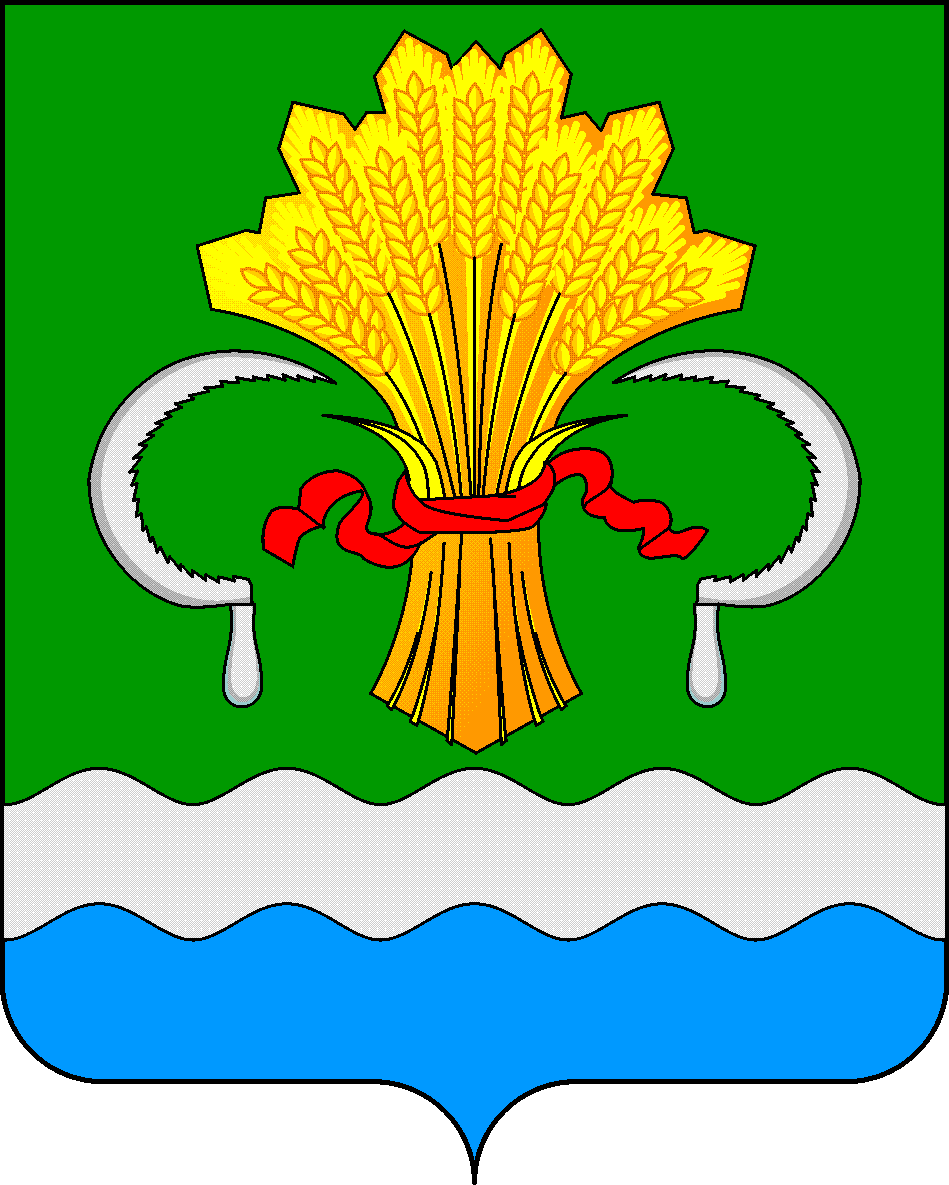 ТАТАРСТАН РЕСПУБЛИКАСЫНЫҢМАМАДЫШ МУНИЦИПАЛЬ РАЙОНЫНЫҢ БАШКАРМА КОМИТЕТЫМ.Җәлил ур, 23/33 й., Мамадыш ш., Татарстан Республикасы, 422190     Тел.: (85563) 3-15-00, 3-31-00, факс 3-22-21, e-mail: mamadysh.ikrayona@tatar.ru, www.mamadysh.tatarstan.ru     Тел.: (85563) 3-15-00, 3-31-00, факс 3-22-21, e-mail: mamadysh.ikrayona@tatar.ru, www.mamadysh.tatarstan.ru     Тел.: (85563) 3-15-00, 3-31-00, факс 3-22-21, e-mail: mamadysh.ikrayona@tatar.ru, www.mamadysh.tatarstan.ru    Постановление№ 406    Постановление№ 406                    Карарот «09»  10     2023 г.Татарстан Республикасы Министрлар Кабинетының 2013 елның 31 декабрендәге «Татарстан Республикасы территориясендә урнашкан күпфатирлы йортларда гомуми мөлкәткә капиталь ремонт буенча региональ программаны раслау турында»  1146 номерлы карары белән расланган 2023-2025 елларда Татарстан Республикасы Мамадыш муниципаль районы территориясендә урнашкан күп фатирлы йортларда гомуми милекне капиталь ремонтлауның төбәк программасын гамәлгә ашыруның кыска вакытлы планын раслау турында Мамадыш муниципаль районы  башкарма комитетының “09”    10       2023 ел,  № 406___ карарына 1 нче кушымта№ т/бКүпфатирлы йортларда гомуми мөлкәткә капиталь ремонт буенча хезмәт күрсәтүләр һәм (яисә) эшләр исемлегеҮлчәү бердәмлегеЭшләр күләмеЭшләр күләмеЭшләр күләмеЭшләр күләме№ т/бКүпфатирлы йортларда гомуми мөлкәткә капиталь ремонт буенча хезмәт күрсәтүләр һәм (яисә) эшләр исемлегеҮлчәү бердәмлегебарлыгышул исәптәншул исәптәншул исәптән№ т/бКүпфатирлы йортларда гомуми мөлкәткә капиталь ремонт буенча хезмәт күрсәтүләр һәм (яисә) эшләр исемлегеҮлчәү бердәмлегебарлыгы2023 ел2024 ел2025 ел12345671.Түбәне ремонтлау, шул исәптән вентиляцияләнмәгән түбәне вентиляцияләнгән түбәгә үзгәртеп кору, түбәгә чыгу урыннарын урнаштырукв.метр1863,40,0694,71168,72.Электр, җылылык, газ, су белән тәэмин итү, су чыгару, шул исәптән:мең метр1 154,0786,0202,0166,02.1.электр белән тәэмин итүметр1018,0786,0202,030,02.2.су белән тәэмин итүметр68,00,00,068,02.3.су кертүмең метр68,00,00,068,03.Коммуналь хезмәтләр (җылылык энергиясе, кайнар һәм салкын су, газ) күрсәтү өчен кирәкле ресурсларны куллануны исәпкә алуның коллектив (гомумйорт)приборларын урнаштыру яки алыштыруданә00004.Идарә итү узелларын һәм җылылык энергиясен куллануны көйләү узелларын урнаштыруданә00005.Лифтлар алыштыруданә00006.Күпфатирлы йортларда гомуми мөлкәткә караган подвалларны ремонтлаукв. метр00007.Подъездларны ремонтлаукв. метр3 744,00,03 744,00,08.Фасадны ремонтлаукв. метр8 857,01 028,03 730,04 099,09.Төзелеш контролен гамәлгә ашыруданә1454510.Проект документын эшләү һәм капиталь ремонтның смета бәясен билгеләүнең дөреслеген тикшерүданә14545№ т/бКүпфатирлы йортларда гомуми мөлкәткә капиталь ремонт буенча хезмәт күрсәтүләр һәм (яисә) эшләр исемлеге
Суммасы, сумШул исәптәнШул исәптәнШул исәптән№ т/бКүпфатирлы йортларда гомуми мөлкәткә капиталь ремонт буенча хезмәт күрсәтүләр һәм (яисә) эшләр исемлеге
Суммасы, сум2023 ел2024 ел2025 ел1234561.Түбәне ремонтлау, шул исәптән вентиляцияләнмәгән түбәне вентиляцияләнгән түбәгә үзгәртеп кору, түбәгә чыгу урыннарын урнаштыру7544404,0010 727 574,425 181 170,425 546 404,002.Электр-, җылылык, газ, су белән тәэмин итү, су чыгару, шул исәптән:11 517 290,008 586 200,001 931 090,001 000 000,002.1.электр белән тәэмин итү10 917290,008 586 200,001 931 090,00400 000,002.2.су белән тәэмин итү300000,000,000,00300 000,002.3.су кертү300000,000,000,00300 000,003.Коммуналь хезмәтләр (җылылык энергиясе, кайнар һәм салкын су, газ) күрсәтү өчен кирәкле ресурсларны куллануны исәпкә алуның коллектив (гомумйорт)приборларын урнаштыру яки алыштыру0,000,000,000,004.Идарә итү узелларын һәм җылылык энергиясен куллануны көйләү узелларын урнаштыру0,000,000,000,005.Лифтлар алыштыру0,000,000,000,006.Күпфатирлы йортларда гомуми мөлкәткә караган подвалларны ремонтлау0,000,000,000,007.Подъездларны ремонтлау2 367 883,000,002 367 883,000,008.Фасадны ремонтлау44 371 310,3413 256 758,5515 114960,0015 999 591,799.Төзелеш контролен гамәлгә ашыру709 521,00211 090,00258 563,00239 868,0010.Проект документларын эшләү һәм капиталь ремонтның смета бәясен билгеләүнең дөреслеген тикшерү1 788 690,04472 617,44810 000,00506 072,60Барлыгы*71 482 268,8022 526 665,9925 663 666,4223 291 936,39Татарстан Республикасы Министрлар Кабинетының 2013 елның 31 декабрендәге «Татарстан Республикасы территориясендә урнашкан күпфатирлы йортларда гомуми мөлкәткә капиталь ремонт буенча региональ программаны раслау турында»  1146 номерлы карары белән расланган 2023-2025 елларда Татарстан Республикасы Мамадыш муниципаль районы территориясендә урнашкан күп фатирлы йортларда гомуми милекне капиталь ремонтлауның төбәк программасын гамәлгә ашыруның кыска вакытлы планына 1 нче кушымтаТатарстан Республикасы Министрлар Кабинетының 2013 елның 31 декабрендәге «Татарстан Республикасы территориясендә урнашкан күпфатирлы йортларда гомуми мөлкәткә капиталь ремонт буенча региональ программаны раслау турында»  1146 номерлы карары белән расланган 2023-2025 елларда Татарстан Республикасы Мамадыш муниципаль районы территориясендә урнашкан күп фатирлы йортларда гомуми милекне капиталь ремонтлауның төбәк программасын гамәлгә ашыруның кыска вакытлы планына 1 нче кушымтаТатарстан Республикасы Министрлар Кабинетының 2013 елның 31 декабрендәге «Татарстан Республикасы территориясендә урнашкан күпфатирлы йортларда гомуми мөлкәткә капиталь ремонт буенча региональ программаны раслау турында»  1146 номерлы карары белән расланган 2023-2025 елларда Татарстан Республикасы Мамадыш муниципаль районы территориясендә урнашкан күп фатирлы йортларда гомуми милекне капиталь ремонтлауның төбәк программасын гамәлгә ашыруның кыска вакытлы планына 1 нче кушымтаТатарстан Республикасы Министрлар Кабинетының 2013 елның 31 декабрендәге «Татарстан Республикасы территориясендә урнашкан күпфатирлы йортларда гомуми мөлкәткә капиталь ремонт буенча региональ программаны раслау турында»  1146 номерлы карары белән расланган 2023-2025 елларда Татарстан Республикасы Мамадыш муниципаль районы территориясендә урнашкан күп фатирлы йортларда гомуми милекне капиталь ремонтлауның төбәк программасын гамәлгә ашыруның кыска вакытлы планына 1 нче кушымтаТатарстан Республикасы Министрлар Кабинетының 2013 елның 31 декабрендәге «Татарстан Республикасы территориясендә урнашкан күпфатирлы йортларда гомуми мөлкәткә капиталь ремонт буенча региональ программаны раслау турында»  1146 номерлы карары белән расланган 2023-2025 елларда Татарстан Республикасы Мамадыш муниципаль районы территориясендә урнашкан күп фатирлы йортларда гомуми милекне капиталь ремонтлауның төбәк программасын гамәлгә ашыруның кыска вакытлы планына 1 нче кушымта Татарстан Республикасы Министрлар Кабинетының 2013 елның 31 декабрендәге «Татарстан Республикасы территориясендә урнашкан күпфатирлы йортларда гомуми мөлкәткә капиталь ремонт буенча региональ программаны раслау турында»  1146 номерлы карары белән расланган 2023-2025 елларда Татарстан Республикасы Мамадыш муниципаль районы территориясендә урнашкан күп фатирлы йортларда гомуми милекне капиталь ремонтлауның төбәк программасын гамәлгә ашыруның кыска вакытлы планын гамәлгә ашыруның планлаштырырлган  күрсәткечләре  Татарстан Республикасы Министрлар Кабинетының 2013 елның 31 декабрендәге «Татарстан Республикасы территориясендә урнашкан күпфатирлы йортларда гомуми мөлкәткә капиталь ремонт буенча региональ программаны раслау турында»  1146 номерлы карары белән расланган 2023-2025 елларда Татарстан Республикасы Мамадыш муниципаль районы территориясендә урнашкан күп фатирлы йортларда гомуми милекне капиталь ремонтлауның төбәк программасын гамәлгә ашыруның кыска вакытлы планын гамәлгә ашыруның планлаштырырлган  күрсәткечләре  Татарстан Республикасы Министрлар Кабинетының 2013 елның 31 декабрендәге «Татарстан Республикасы территориясендә урнашкан күпфатирлы йортларда гомуми мөлкәткә капиталь ремонт буенча региональ программаны раслау турында»  1146 номерлы карары белән расланган 2023-2025 елларда Татарстан Республикасы Мамадыш муниципаль районы территориясендә урнашкан күп фатирлы йортларда гомуми милекне капиталь ремонтлауның төбәк программасын гамәлгә ашыруның кыска вакытлы планын гамәлгә ашыруның планлаштырырлган  күрсәткечләре  Татарстан Республикасы Министрлар Кабинетының 2013 елның 31 декабрендәге «Татарстан Республикасы территориясендә урнашкан күпфатирлы йортларда гомуми мөлкәткә капиталь ремонт буенча региональ программаны раслау турында»  1146 номерлы карары белән расланган 2023-2025 елларда Татарстан Республикасы Мамадыш муниципаль районы территориясендә урнашкан күп фатирлы йортларда гомуми милекне капиталь ремонтлауның төбәк программасын гамәлгә ашыруның кыска вакытлы планын гамәлгә ашыруның планлаштырырлган  күрсәткечләре  Татарстан Республикасы Министрлар Кабинетының 2013 елның 31 декабрендәге «Татарстан Республикасы территориясендә урнашкан күпфатирлы йортларда гомуми мөлкәткә капиталь ремонт буенча региональ программаны раслау турында»  1146 номерлы карары белән расланган 2023-2025 елларда Татарстан Республикасы Мамадыш муниципаль районы территориясендә урнашкан күп фатирлы йортларда гомуми милекне капиталь ремонтлауның төбәк программасын гамәлгә ашыруның кыска вакытлы планын гамәлгә ашыруның планлаштырырлган  күрсәткечләре  Татарстан Республикасы Министрлар Кабинетының 2013 елның 31 декабрендәге «Татарстан Республикасы территориясендә урнашкан күпфатирлы йортларда гомуми мөлкәткә капиталь ремонт буенча региональ программаны раслау турында»  1146 номерлы карары белән расланган 2023-2025 елларда Татарстан Республикасы Мамадыш муниципаль районы территориясендә урнашкан күп фатирлы йортларда гомуми милекне капиталь ремонтлауның төбәк программасын гамәлгә ашыруның кыска вакытлы планын гамәлгә ашыруның планлаштырырлган  күрсәткечләре  Татарстан Республикасы Министрлар Кабинетының 2013 елның 31 декабрендәге «Татарстан Республикасы территориясендә урнашкан күпфатирлы йортларда гомуми мөлкәткә капиталь ремонт буенча региональ программаны раслау турында»  1146 номерлы карары белән расланган 2023-2025 елларда Татарстан Республикасы Мамадыш муниципаль районы территориясендә урнашкан күп фатирлы йортларда гомуми милекне капиталь ремонтлауның төбәк программасын гамәлгә ашыруның кыска вакытлы планын гамәлгә ашыруның планлаштырырлган  күрсәткечләре  Татарстан Республикасы Министрлар Кабинетының 2013 елның 31 декабрендәге «Татарстан Республикасы территориясендә урнашкан күпфатирлы йортларда гомуми мөлкәткә капиталь ремонт буенча региональ программаны раслау турында»  1146 номерлы карары белән расланган 2023-2025 елларда Татарстан Республикасы Мамадыш муниципаль районы территориясендә урнашкан күп фатирлы йортларда гомуми милекне капиталь ремонтлауның төбәк программасын гамәлгә ашыруның кыска вакытлы планын гамәлгә ашыруның планлаштырырлган  күрсәткечләре  Татарстан Республикасы Министрлар Кабинетының 2013 елның 31 декабрендәге «Татарстан Республикасы территориясендә урнашкан күпфатирлы йортларда гомуми мөлкәткә капиталь ремонт буенча региональ программаны раслау турында»  1146 номерлы карары белән расланган 2023-2025 елларда Татарстан Республикасы Мамадыш муниципаль районы территориясендә урнашкан күп фатирлы йортларда гомуми милекне капиталь ремонтлауның төбәк программасын гамәлгә ашыруның кыска вакытлы планын гамәлгә ашыруның планлаштырырлган  күрсәткечләре  Татарстан Республикасы Министрлар Кабинетының 2013 елның 31 декабрендәге «Татарстан Республикасы территориясендә урнашкан күпфатирлы йортларда гомуми мөлкәткә капиталь ремонт буенча региональ программаны раслау турында»  1146 номерлы карары белән расланган 2023-2025 елларда Татарстан Республикасы Мамадыш муниципаль районы территориясендә урнашкан күп фатирлы йортларда гомуми милекне капиталь ремонтлауның төбәк программасын гамәлгә ашыруның кыска вакытлы планын гамәлгә ашыруның планлаштырырлган  күрсәткечләре  Татарстан Республикасы Министрлар Кабинетының 2013 елның 31 декабрендәге «Татарстан Республикасы территориясендә урнашкан күпфатирлы йортларда гомуми мөлкәткә капиталь ремонт буенча региональ программаны раслау турында»  1146 номерлы карары белән расланган 2023-2025 елларда Татарстан Республикасы Мамадыш муниципаль районы территориясендә урнашкан күп фатирлы йортларда гомуми милекне капиталь ремонтлауның төбәк программасын гамәлгә ашыруның кыска вакытлы планын гамәлгә ашыруның планлаштырырлган  күрсәткечләре  Татарстан Республикасы Министрлар Кабинетының 2013 елның 31 декабрендәге «Татарстан Республикасы территориясендә урнашкан күпфатирлы йортларда гомуми мөлкәткә капиталь ремонт буенча региональ программаны раслау турында»  1146 номерлы карары белән расланган 2023-2025 елларда Татарстан Республикасы Мамадыш муниципаль районы территориясендә урнашкан күп фатирлы йортларда гомуми милекне капиталь ремонтлауның төбәк программасын гамәлгә ашыруның кыска вакытлы планын гамәлгә ашыруның планлаштырырлган  күрсәткечләре  Татарстан Республикасы Министрлар Кабинетының 2013 елның 31 декабрендәге «Татарстан Республикасы территориясендә урнашкан күпфатирлы йортларда гомуми мөлкәткә капиталь ремонт буенча региональ программаны раслау турында»  1146 номерлы карары белән расланган 2023-2025 елларда Татарстан Республикасы Мамадыш муниципаль районы территориясендә урнашкан күп фатирлы йортларда гомуми милекне капиталь ремонтлауның төбәк программасын гамәлгә ашыруның кыска вакытлы планын гамәлгә ашыруның планлаштырырлган  күрсәткечләре  Татарстан Республикасы Министрлар Кабинетының 2013 елның 31 декабрендәге «Татарстан Республикасы территориясендә урнашкан күпфатирлы йортларда гомуми мөлкәткә капиталь ремонт буенча региональ программаны раслау турында»  1146 номерлы карары белән расланган 2023-2025 елларда Татарстан Республикасы Мамадыш муниципаль районы территориясендә урнашкан күп фатирлы йортларда гомуми милекне капиталь ремонтлауның төбәк программасын гамәлгә ашыруның кыска вакытлы планын гамәлгә ашыруның планлаштырырлган  күрсәткечләре    № т/б                                                                                                      Муниципаль берәмлек исемеКүпфатирлы йортларның гомуми мәйданы, кв. метр
Татарстан Республикасы территориясендә урнашкан күпфатирлы йортларда гомуми мөлкәткә капиталь ремонт буенча региональ программаны раслау датасына күпфатирлы йортларда теркәлгән халык саныКүпфатирлы йортлар саны, берәмлекләрКүпфатирлы йортлар саны, берәмлекләрКүпфатирлы йортлар саны, берәмлекләрКүпфатирлы йортлар саны, берәмлекләрКүпфатирлы йортлар саны, берәмлекләрКапиталь ремонт бәясе, сумКапиталь ремонт бәясе, сумКапиталь ремонт бәясе, сумКапиталь ремонт бәясе, сумКапиталь ремонт бәясе, сум   № т/б                                                                                                      Муниципаль берәмлек исемеКүпфатирлы йортларның гомуми мәйданы, кв. метр
Татарстан Республикасы территориясендә урнашкан күпфатирлы йортларда гомуми мөлкәткә капиталь ремонт буенча региональ программаны раслау датасына күпфатирлы йортларда теркәлгән халык саныI кварталII кварталIII кварталIV кварталбарлыгыI кварталII кварталIII кварталIV кварталбарлыгы1234567891011121314Барлыгы 2023 - 2025 елларда30 556,331 486141471 482 268,8071 482 268,802023 ел2023 ел2023 ел2023 ел2023 ел2023 ел2023 ел2023 ел2023 ел2023 ел2023 ел2023 ел2023 ел2023 елМамадыш муниципаль районы12 744,185805522 526 665,9922 526 665,992024 ел2024 ел2024 ел2024 ел2024 ел2024 ел2024 ел2024 ел2024 ел2024 ел2024 ел2024 ел2024 ел2024 елМамадыш муниципаль районы11 540,816184425 663 666,4225 663 666,422025 ел2025 ел2025 ел2025 ел2025 ел2025 ел2025 ел2025 ел2025 ел2025 ел2025 ел2025 ел2025 ел2025 елМамадыш муниципаль районы6 271,342885523 291 936,3923 291 936,39Татарстан Республикасы Министрлар Кабинетының 2013 елның 31 декабрендәге «Татарстан Республикасы территориясендә урнашкан күпфатирлы йортларда гомуми мөлкәткә капиталь ремонт буенча региональ программаны раслау турында»  1146 номерлы карары белән расланган 2023-2025 елларда Татарстан Республикасы Мамадыш муниципаль районы территориясендә урнашкан күп фатирлы йортларда гомуми милекне капиталь ремонтлауның төбәк программасын гамәлгә ашыруның кыска вакытлы планына 2 нче кушымта
                                                                                                                                                                                                                                                                                 Татарстан Республикасы Министрлар Кабинетының 2013 елның 31 декабрендәге «Татарстан Республикасы территориясендә урнашкан күпфатирлы йортларда гомуми мөлкәткә капиталь ремонт буенча региональ программаны раслау турында»  1146 номерлы карары белән расланган 2023-2025 елларда Татарстан Республикасы Мамадыш муниципаль районы территориясендә урнашкан күп фатирлы йортларда гомуми милекне капиталь ремонтлауның төбәк программасын гамәлгә ашыруның кыска вакытлы планына 2 нче кушымта
                                                                                                                                                                                                                                                                                 Татарстан Республикасы Министрлар Кабинетының 2013 елның 31 декабрендәге «Татарстан Республикасы территориясендә урнашкан күпфатирлы йортларда гомуми мөлкәткә капиталь ремонт буенча региональ программаны раслау турында»  1146 номерлы карары белән расланган 2023-2025 елларда Татарстан Республикасы Мамадыш муниципаль районы территориясендә урнашкан күп фатирлы йортларда гомуми милекне капиталь ремонтлауның төбәк программасын гамәлгә ашыруның кыска вакытлы планына 2 нче кушымта
                                                                                                                                                                                                                                                                                 Татарстан Республикасы Министрлар Кабинетының 2013 елның 31 декабрендәге «Татарстан Республикасы территориясендә урнашкан күпфатирлы йортларда гомуми мөлкәткә капиталь ремонт буенча региональ программаны раслау турында»  1146 номерлы карары белән расланган 2023-2025 елларда Татарстан Республикасы Мамадыш муниципаль районы территориясендә урнашкан күп фатирлы йортларда гомуми милекне капиталь ремонтлауның төбәк программасын гамәлгә ашыруның кыска вакытлы планына 2 нче кушымта
                                                                                                                                                                                                                                                                                 Татарстан Республикасы Министрлар Кабинетының 2013 елның 31 декабрендәге «Татарстан Республикасы территориясендә урнашкан күпфатирлы йортларда гомуми мөлкәткә капиталь ремонт буенча региональ программаны раслау турында»  1146 номерлы карары белән расланган 2023-2025 елларда Татарстан Республикасы Мамадыш муниципаль районы территориясендә урнашкан күп фатирлы йортларда гомуми милекне капиталь ремонтлауның төбәк программасын гамәлгә ашыруның кыска вакытлы планны гамәлгә ашыруның кыска сроклы планына кертелгән ремонт төрләре буенча күпфатирлы йортлар реестры 
Татарстан Республикасы Министрлар Кабинетының 2013 елның 31 декабрендәге «Татарстан Республикасы территориясендә урнашкан күпфатирлы йортларда гомуми мөлкәткә капиталь ремонт буенча региональ программаны раслау турында»  1146 номерлы карары белән расланган 2023-2025 елларда Татарстан Республикасы Мамадыш муниципаль районы территориясендә урнашкан күп фатирлы йортларда гомуми милекне капиталь ремонтлауның төбәк программасын гамәлгә ашыруның кыска вакытлы планны гамәлгә ашыруның кыска сроклы планына кертелгән ремонт төрләре буенча күпфатирлы йортлар реестры 
Татарстан Республикасы Министрлар Кабинетының 2013 елның 31 декабрендәге «Татарстан Республикасы территориясендә урнашкан күпфатирлы йортларда гомуми мөлкәткә капиталь ремонт буенча региональ программаны раслау турында»  1146 номерлы карары белән расланган 2023-2025 елларда Татарстан Республикасы Мамадыш муниципаль районы территориясендә урнашкан күп фатирлы йортларда гомуми милекне капиталь ремонтлауның төбәк программасын гамәлгә ашыруның кыска вакытлы планны гамәлгә ашыруның кыска сроклы планына кертелгән ремонт төрләре буенча күпфатирлы йортлар реестры 
Татарстан Республикасы Министрлар Кабинетының 2013 елның 31 декабрендәге «Татарстан Республикасы территориясендә урнашкан күпфатирлы йортларда гомуми мөлкәткә капиталь ремонт буенча региональ программаны раслау турында»  1146 номерлы карары белән расланган 2023-2025 елларда Татарстан Республикасы Мамадыш муниципаль районы территориясендә урнашкан күп фатирлы йортларда гомуми милекне капиталь ремонтлауның төбәк программасын гамәлгә ашыруның кыска вакытлы планны гамәлгә ашыруның кыска сроклы планына кертелгән ремонт төрләре буенча күпфатирлы йортлар реестры 
Татарстан Республикасы Министрлар Кабинетының 2013 елның 31 декабрендәге «Татарстан Республикасы территориясендә урнашкан күпфатирлы йортларда гомуми мөлкәткә капиталь ремонт буенча региональ программаны раслау турында»  1146 номерлы карары белән расланган 2023-2025 елларда Татарстан Республикасы Мамадыш муниципаль районы территориясендә урнашкан күп фатирлы йортларда гомуми милекне капиталь ремонтлауның төбәк программасын гамәлгә ашыруның кыска вакытлы планны гамәлгә ашыруның кыска сроклы планына кертелгән ремонт төрләре буенча күпфатирлы йортлар реестры 
Татарстан Республикасы Министрлар Кабинетының 2013 елның 31 декабрендәге «Татарстан Республикасы территориясендә урнашкан күпфатирлы йортларда гомуми мөлкәткә капиталь ремонт буенча региональ программаны раслау турында»  1146 номерлы карары белән расланган 2023-2025 елларда Татарстан Республикасы Мамадыш муниципаль районы территориясендә урнашкан күп фатирлы йортларда гомуми милекне капиталь ремонтлауның төбәк программасын гамәлгә ашыруның кыска вакытлы планны гамәлгә ашыруның кыска сроклы планына кертелгән ремонт төрләре буенча күпфатирлы йортлар реестры 
Татарстан Республикасы Министрлар Кабинетының 2013 елның 31 декабрендәге «Татарстан Республикасы территориясендә урнашкан күпфатирлы йортларда гомуми мөлкәткә капиталь ремонт буенча региональ программаны раслау турында»  1146 номерлы карары белән расланган 2023-2025 елларда Татарстан Республикасы Мамадыш муниципаль районы территориясендә урнашкан күп фатирлы йортларда гомуми милекне капиталь ремонтлауның төбәк программасын гамәлгә ашыруның кыска вакытлы планны гамәлгә ашыруның кыска сроклы планына кертелгән ремонт төрләре буенча күпфатирлы йортлар реестры 
Татарстан Республикасы Министрлар Кабинетының 2013 елның 31 декабрендәге «Татарстан Республикасы территориясендә урнашкан күпфатирлы йортларда гомуми мөлкәткә капиталь ремонт буенча региональ программаны раслау турында»  1146 номерлы карары белән расланган 2023-2025 елларда Татарстан Республикасы Мамадыш муниципаль районы территориясендә урнашкан күп фатирлы йортларда гомуми милекне капиталь ремонтлауның төбәк программасын гамәлгә ашыруның кыска вакытлы планны гамәлгә ашыруның кыска сроклы планына кертелгән ремонт төрләре буенча күпфатирлы йортлар реестры 
Татарстан Республикасы Министрлар Кабинетының 2013 елның 31 декабрендәге «Татарстан Республикасы территориясендә урнашкан күпфатирлы йортларда гомуми мөлкәткә капиталь ремонт буенча региональ программаны раслау турында»  1146 номерлы карары белән расланган 2023-2025 елларда Татарстан Республикасы Мамадыш муниципаль районы территориясендә урнашкан күп фатирлы йортларда гомуми милекне капиталь ремонтлауның төбәк программасын гамәлгә ашыруның кыска вакытлы планны гамәлгә ашыруның кыска сроклы планына кертелгән ремонт төрләре буенча күпфатирлы йортлар реестры 
Татарстан Республикасы Министрлар Кабинетының 2013 елның 31 декабрендәге «Татарстан Республикасы территориясендә урнашкан күпфатирлы йортларда гомуми мөлкәткә капиталь ремонт буенча региональ программаны раслау турында»  1146 номерлы карары белән расланган 2023-2025 елларда Татарстан Республикасы Мамадыш муниципаль районы территориясендә урнашкан күп фатирлы йортларда гомуми милекне капиталь ремонтлауның төбәк программасын гамәлгә ашыруның кыска вакытлы планны гамәлгә ашыруның кыска сроклы планына кертелгән ремонт төрләре буенча күпфатирлы йортлар реестры 
Татарстан Республикасы Министрлар Кабинетының 2013 елның 31 декабрендәге «Татарстан Республикасы территориясендә урнашкан күпфатирлы йортларда гомуми мөлкәткә капиталь ремонт буенча региональ программаны раслау турында»  1146 номерлы карары белән расланган 2023-2025 елларда Татарстан Республикасы Мамадыш муниципаль районы территориясендә урнашкан күп фатирлы йортларда гомуми милекне капиталь ремонтлауның төбәк программасын гамәлгә ашыруның кыска вакытлы планны гамәлгә ашыруның кыска сроклы планына кертелгән ремонт төрләре буенча күпфатирлы йортлар реестры 
Татарстан Республикасы Министрлар Кабинетының 2013 елның 31 декабрендәге «Татарстан Республикасы территориясендә урнашкан күпфатирлы йортларда гомуми мөлкәткә капиталь ремонт буенча региональ программаны раслау турында»  1146 номерлы карары белән расланган 2023-2025 елларда Татарстан Республикасы Мамадыш муниципаль районы территориясендә урнашкан күп фатирлы йортларда гомуми милекне капиталь ремонтлауның төбәк программасын гамәлгә ашыруның кыска вакытлы планны гамәлгә ашыруның кыска сроклы планына кертелгән ремонт төрләре буенча күпфатирлы йортлар реестры 
Татарстан Республикасы Министрлар Кабинетының 2013 елның 31 декабрендәге «Татарстан Республикасы территориясендә урнашкан күпфатирлы йортларда гомуми мөлкәткә капиталь ремонт буенча региональ программаны раслау турында»  1146 номерлы карары белән расланган 2023-2025 елларда Татарстан Республикасы Мамадыш муниципаль районы территориясендә урнашкан күп фатирлы йортларда гомуми милекне капиталь ремонтлауның төбәк программасын гамәлгә ашыруның кыска вакытлы планны гамәлгә ашыруның кыска сроклы планына кертелгән ремонт төрләре буенча күпфатирлы йортлар реестры 
Татарстан Республикасы Министрлар Кабинетының 2013 елның 31 декабрендәге «Татарстан Республикасы территориясендә урнашкан күпфатирлы йортларда гомуми мөлкәткә капиталь ремонт буенча региональ программаны раслау турында»  1146 номерлы карары белән расланган 2023-2025 елларда Татарстан Республикасы Мамадыш муниципаль районы территориясендә урнашкан күп фатирлы йортларда гомуми милекне капиталь ремонтлауның төбәк программасын гамәлгә ашыруның кыска вакытлы планны гамәлгә ашыруның кыска сроклы планына кертелгән ремонт төрләре буенча күпфатирлы йортлар реестры 
Татарстан Республикасы Министрлар Кабинетының 2013 елның 31 декабрендәге «Татарстан Республикасы территориясендә урнашкан күпфатирлы йортларда гомуми мөлкәткә капиталь ремонт буенча региональ программаны раслау турында»  1146 номерлы карары белән расланган 2023-2025 елларда Татарстан Республикасы Мамадыш муниципаль районы территориясендә урнашкан күп фатирлы йортларда гомуми милекне капиталь ремонтлауның төбәк программасын гамәлгә ашыруның кыска вакытлы планны гамәлгә ашыруның кыска сроклы планына кертелгән ремонт төрләре буенча күпфатирлы йортлар реестры 
Татарстан Республикасы Министрлар Кабинетының 2013 елның 31 декабрендәге «Татарстан Республикасы территориясендә урнашкан күпфатирлы йортларда гомуми мөлкәткә капиталь ремонт буенча региональ программаны раслау турында»  1146 номерлы карары белән расланган 2023-2025 елларда Татарстан Республикасы Мамадыш муниципаль районы территориясендә урнашкан күп фатирлы йортларда гомуми милекне капиталь ремонтлауның төбәк программасын гамәлгә ашыруның кыска вакытлы планны гамәлгә ашыруның кыска сроклы планына кертелгән ремонт төрләре буенча күпфатирлы йортлар реестры 
Татарстан Республикасы Министрлар Кабинетының 2013 елның 31 декабрендәге «Татарстан Республикасы территориясендә урнашкан күпфатирлы йортларда гомуми мөлкәткә капиталь ремонт буенча региональ программаны раслау турында»  1146 номерлы карары белән расланган 2023-2025 елларда Татарстан Республикасы Мамадыш муниципаль районы территориясендә урнашкан күп фатирлы йортларда гомуми милекне капиталь ремонтлауның төбәк программасын гамәлгә ашыруның кыска вакытлы планны гамәлгә ашыруның кыска сроклы планына кертелгән ремонт төрләре буенча күпфатирлы йортлар реестры 
Татарстан Республикасы Министрлар Кабинетының 2013 елның 31 декабрендәге «Татарстан Республикасы территориясендә урнашкан күпфатирлы йортларда гомуми мөлкәткә капиталь ремонт буенча региональ программаны раслау турында»  1146 номерлы карары белән расланган 2023-2025 елларда Татарстан Республикасы Мамадыш муниципаль районы территориясендә урнашкан күп фатирлы йортларда гомуми милекне капиталь ремонтлауның төбәк программасын гамәлгә ашыруның кыска вакытлы планны гамәлгә ашыруның кыска сроклы планына кертелгән ремонт төрләре буенча күпфатирлы йортлар реестры 
Татарстан Республикасы Министрлар Кабинетының 2013 елның 31 декабрендәге «Татарстан Республикасы территориясендә урнашкан күпфатирлы йортларда гомуми мөлкәткә капиталь ремонт буенча региональ программаны раслау турында»  1146 номерлы карары белән расланган 2023-2025 елларда Татарстан Республикасы Мамадыш муниципаль районы территориясендә урнашкан күп фатирлы йортларда гомуми милекне капиталь ремонтлауның төбәк программасын гамәлгә ашыруның кыска вакытлы планны гамәлгә ашыруның кыска сроклы планына кертелгән ремонт төрләре буенча күпфатирлы йортлар реестры 
Татарстан Республикасы Министрлар Кабинетының 2013 елның 31 декабрендәге «Татарстан Республикасы территориясендә урнашкан күпфатирлы йортларда гомуми мөлкәткә капиталь ремонт буенча региональ программаны раслау турында»  1146 номерлы карары белән расланган 2023-2025 елларда Татарстан Республикасы Мамадыш муниципаль районы территориясендә урнашкан күп фатирлы йортларда гомуми милекне капиталь ремонтлауның төбәк программасын гамәлгә ашыруның кыска вакытлы планны гамәлгә ашыруның кыска сроклы планына кертелгән ремонт төрләре буенча күпфатирлы йортлар реестры 
№ т/б№ т/бКүпфатирлы йорт адресыКапиталь ремонт бәясе - барлыгы
 Шул исәптәнШул исәптәнШул исәптәнШул исәптәнШул исәптәнШул исәптән№ т/б№ т/бКүпфатирлы йорт адресыКапиталь ремонт бәясе - барлыгы
 төзелеш-монтаж эшләренең бәяселифтлар алыштырукапиталь ремонт үткәрү 2023 елда планлаштырылган күпфатирлы йортларга проект документациясен әзерләү һәм капиталь ремонтның смета бәясен билгеләүнең дөреслеген тикшерү үткәрү
капиталь ремонт үткәрү 2024 елда планлаштырылган күпфатирлы йортларга проект документациясен әзерләү һәм капиталь ремонтның смета бәясен билгеләүнең дөреслеген тикшерү үткәрү
капиталь ремонт үткәрү 2025 елда планлаштырылган күпфатирлы йортларга проект документациясен әзерләү һәм капиталь ремонтның смета бәясен билгеләүнең дөреслеген тикшерү үткәрү
төзелеш контролен гамәлгә ашыру№ т/б№ т/бКүпфатирлы йорт адресысумсумсумсумсумсумсум123456789102023 ел2023 ел2023 ел2023 ел2023 ел2023 ел2023 ел2023 ел2023 ел2023 елМамадыш муниципаль районы1.Мамадыш шәһ., Горький ур., 29 й.4 305 000,004 137 000,000,00126 000,000,000,0042 000,002.Мамадыш шәһ., Давыдов ур., 168 й.1 722 000,001 663 200,000,0042 000,000,000,0016 800,003.Мамадыш шәһ., Давыдов ур., 88/22 870 000,002 786 000,000,0056 000,000,000,0028 000,004.«Мамадыш» совхозы, Мәктәп ур., 6 й.7 252 515,557 042 515,550,00140 000,000,000,0070 000,005.«Мамадыш» совхозы, Мәктәп ур., 8 й.6 377 150,446 214 243,000,00108 617,440,000,0054 290,00Барлыгы район буенча 22 526 665,9921 842 958,550,00472 617,440,000,00211 090,002024ел2024ел2024ел2024ел2024ел2024ел2024ел2024ел2024ел2024елМамадыш муниципаль районы1.Мамадыш шәһ., Давыдов ур., 166 й.2 121 090,001 931 090,000,000,00160 000,000,0030 000,002.Мамадыш шәһ., Ленин ур., 74 й.12 408 823,0012 057 730,000,000,00230 000,000,00121 093,003.Мамадыш шәһ., Төзүчеләр ур., 1 й.5 806 864,005 425 113,000,000,00327 000,000,0054 751,004.«Мамадыш» совхозы, Мәктәп ур., 12 й.5 326 889,425 181 170,420,000,0093 000,000,0052 719,00Барлыгы район буенча 25 663 666,4224 595 103,420,000,00810 000,000,00258 563,002025 ел2025 ел2025 ел2025 ел2025 ел2025 ел2025 ел2025 ел2025 ел2025 елМамадыш муниципаль районы1.Мамадыш шәһ., Горький ур., 118 й.4 657 037,004 498 016,700,000,000,00113 586,3045 434,002.Мамадыш шәһ., Горький ур., 118а4 657 037,004 498 016,700,000,000,00113 586,3045 434,003.Мамадыш шәһ., Давыдов ур., 40А й.1 537 500,004 498 016,700,000,000,0050 000,0028 000,004.Мамадыш шәһ., Давыдов ур., 88/29 225 000,009 000 000,000,000,000,00135 000,0090 000,005.Түбән Тәкәнеш ав., Куйбышев ур., 18 й.3 215 362,393 090 462,390,000,000,0093 900,0031 000,00Барлыгы район буенча 23 291 936,3925 584 512,490,000,000,00506 072,60239 868,00Барлыгы 2023 - 2025 елларда71 482 268,8072 022 574,460,00472 617,44810 000,00506 072,60709 521,00«Татарстан Республикасы Министрлар Кабинетының 2013 елның 31 декабрендәге «Татарстан Республикасы территориясендә урнашкан күпфатирлы йортларда гомуми мөлкәткә капиталь ремонт буенча региональ программаны раслау турында»  1146 номерлы карары белән расланган 2023-2025 елларда Татарстан Республикасы Мамадыш муниципаль районы территориясендә урнашкан күп фатирлы йортларда гомуми милекне капиталь ремонтлауның төбәк программасын гамәлгә ашыруның кыска вакытлы планы 3 нче кушымта

             «Татарстан Республикасы Министрлар Кабинетының 2013 елның 31 декабрендәге «Татарстан Республикасы территориясендә урнашкан күпфатирлы йортларда гомуми мөлкәткә капиталь ремонт буенча региональ программаны раслау турында»  1146 номерлы карары белән расланган 2023-2025 елларда Татарстан Республикасы Мамадыш муниципаль районы территориясендә урнашкан күп фатирлы йортларда гомуми милекне капиталь ремонтлауның төбәк программасын гамәлгә ашыруның кыска вакытлы планы 3 нче кушымта

             «Татарстан Республикасы Министрлар Кабинетының 2013 елның 31 декабрендәге «Татарстан Республикасы территориясендә урнашкан күпфатирлы йортларда гомуми мөлкәткә капиталь ремонт буенча региональ программаны раслау турында»  1146 номерлы карары белән расланган 2023-2025 елларда Татарстан Республикасы Мамадыш муниципаль районы территориясендә урнашкан күп фатирлы йортларда гомуми милекне капиталь ремонтлауның төбәк программасын гамәлгә ашыруның кыска вакытлы планы 3 нче кушымта

             «Татарстан Республикасы Министрлар Кабинетының 2013 елның 31 декабрендәге «Татарстан Республикасы территориясендә урнашкан күпфатирлы йортларда гомуми мөлкәткә капиталь ремонт буенча региональ программаны раслау турында»  1146 номерлы карары белән расланган 2023-2025 елларда Татарстан Республикасы Мамадыш муниципаль районы территориясендә урнашкан күп фатирлы йортларда гомуми милекне капиталь ремонтлауның төбәк программасын гамәлгә ашыруның кыска вакытлы планы 3 нче кушымта

             «Татарстан Республикасы Министрлар Кабинетының 2013 елның 31 декабрендәге «Татарстан Республикасы территориясендә урнашкан күпфатирлы йортларда гомуми мөлкәткә капиталь ремонт буенча региональ программаны раслау турында»  1146 номерлы карары белән расланган 2023-2025 елларда Татарстан Республикасы Мамадыш муниципаль районы территориясендә урнашкан күп фатирлы йортларда гомуми милекне капиталь ремонтлауның төбәк программасын гамәлгә ашыруның кыска вакытлы планы 3 нче кушымта

             ИсемлекИсемлекИсемлекИсемлекИсемлекИсемлекИсемлекИсемлекИсемлекИсемлекИсемлекИсемлекИсемлекИсемлекИсемлекИсемлекИсемлекИсемлекИсемлекИсемлек Татарстан Республикасы Министрлар Кабинетының 2013 елның 31 декабрендәге «Татарстан Республикасы территориясендә урнашкан күпфатирлы йортларда гомуми мөлкәткә капиталь ремонт буенча региональ программаны раслау турында»  1146 номерлы карары белән расланган 2023-2025 елларда Татарстан Республикасы Мамадыш муниципаль районы территориясендә урнашкан күп фатирлы йортларда гомуми милекне капиталь ремонтлауның төбәк программасын гамәлгә ашыруның кыска вакытлы планы кертелгән күп фатирлы йортлар исемлеге Татарстан Республикасы Министрлар Кабинетының 2013 елның 31 декабрендәге «Татарстан Республикасы территориясендә урнашкан күпфатирлы йортларда гомуми мөлкәткә капиталь ремонт буенча региональ программаны раслау турында»  1146 номерлы карары белән расланган 2023-2025 елларда Татарстан Республикасы Мамадыш муниципаль районы территориясендә урнашкан күп фатирлы йортларда гомуми милекне капиталь ремонтлауның төбәк программасын гамәлгә ашыруның кыска вакытлы планы кертелгән күп фатирлы йортлар исемлеге Татарстан Республикасы Министрлар Кабинетының 2013 елның 31 декабрендәге «Татарстан Республикасы территориясендә урнашкан күпфатирлы йортларда гомуми мөлкәткә капиталь ремонт буенча региональ программаны раслау турында»  1146 номерлы карары белән расланган 2023-2025 елларда Татарстан Республикасы Мамадыш муниципаль районы территориясендә урнашкан күп фатирлы йортларда гомуми милекне капиталь ремонтлауның төбәк программасын гамәлгә ашыруның кыска вакытлы планы кертелгән күп фатирлы йортлар исемлеге Татарстан Республикасы Министрлар Кабинетының 2013 елның 31 декабрендәге «Татарстан Республикасы территориясендә урнашкан күпфатирлы йортларда гомуми мөлкәткә капиталь ремонт буенча региональ программаны раслау турында»  1146 номерлы карары белән расланган 2023-2025 елларда Татарстан Республикасы Мамадыш муниципаль районы территориясендә урнашкан күп фатирлы йортларда гомуми милекне капиталь ремонтлауның төбәк программасын гамәлгә ашыруның кыска вакытлы планы кертелгән күп фатирлы йортлар исемлеге Татарстан Республикасы Министрлар Кабинетының 2013 елның 31 декабрендәге «Татарстан Республикасы территориясендә урнашкан күпфатирлы йортларда гомуми мөлкәткә капиталь ремонт буенча региональ программаны раслау турында»  1146 номерлы карары белән расланган 2023-2025 елларда Татарстан Республикасы Мамадыш муниципаль районы территориясендә урнашкан күп фатирлы йортларда гомуми милекне капиталь ремонтлауның төбәк программасын гамәлгә ашыруның кыска вакытлы планы кертелгән күп фатирлы йортлар исемлеге Татарстан Республикасы Министрлар Кабинетының 2013 елның 31 декабрендәге «Татарстан Республикасы территориясендә урнашкан күпфатирлы йортларда гомуми мөлкәткә капиталь ремонт буенча региональ программаны раслау турында»  1146 номерлы карары белән расланган 2023-2025 елларда Татарстан Республикасы Мамадыш муниципаль районы территориясендә урнашкан күп фатирлы йортларда гомуми милекне капиталь ремонтлауның төбәк программасын гамәлгә ашыруның кыска вакытлы планы кертелгән күп фатирлы йортлар исемлеге Татарстан Республикасы Министрлар Кабинетының 2013 елның 31 декабрендәге «Татарстан Республикасы территориясендә урнашкан күпфатирлы йортларда гомуми мөлкәткә капиталь ремонт буенча региональ программаны раслау турында»  1146 номерлы карары белән расланган 2023-2025 елларда Татарстан Республикасы Мамадыш муниципаль районы территориясендә урнашкан күп фатирлы йортларда гомуми милекне капиталь ремонтлауның төбәк программасын гамәлгә ашыруның кыска вакытлы планы кертелгән күп фатирлы йортлар исемлеге Татарстан Республикасы Министрлар Кабинетының 2013 елның 31 декабрендәге «Татарстан Республикасы территориясендә урнашкан күпфатирлы йортларда гомуми мөлкәткә капиталь ремонт буенча региональ программаны раслау турында»  1146 номерлы карары белән расланган 2023-2025 елларда Татарстан Республикасы Мамадыш муниципаль районы территориясендә урнашкан күп фатирлы йортларда гомуми милекне капиталь ремонтлауның төбәк программасын гамәлгә ашыруның кыска вакытлы планы кертелгән күп фатирлы йортлар исемлеге Татарстан Республикасы Министрлар Кабинетының 2013 елның 31 декабрендәге «Татарстан Республикасы территориясендә урнашкан күпфатирлы йортларда гомуми мөлкәткә капиталь ремонт буенча региональ программаны раслау турында»  1146 номерлы карары белән расланган 2023-2025 елларда Татарстан Республикасы Мамадыш муниципаль районы территориясендә урнашкан күп фатирлы йортларда гомуми милекне капиталь ремонтлауның төбәк программасын гамәлгә ашыруның кыска вакытлы планы кертелгән күп фатирлы йортлар исемлеге Татарстан Республикасы Министрлар Кабинетының 2013 елның 31 декабрендәге «Татарстан Республикасы территориясендә урнашкан күпфатирлы йортларда гомуми мөлкәткә капиталь ремонт буенча региональ программаны раслау турында»  1146 номерлы карары белән расланган 2023-2025 елларда Татарстан Республикасы Мамадыш муниципаль районы территориясендә урнашкан күп фатирлы йортларда гомуми милекне капиталь ремонтлауның төбәк программасын гамәлгә ашыруның кыска вакытлы планы кертелгән күп фатирлы йортлар исемлеге Татарстан Республикасы Министрлар Кабинетының 2013 елның 31 декабрендәге «Татарстан Республикасы территориясендә урнашкан күпфатирлы йортларда гомуми мөлкәткә капиталь ремонт буенча региональ программаны раслау турында»  1146 номерлы карары белән расланган 2023-2025 елларда Татарстан Республикасы Мамадыш муниципаль районы территориясендә урнашкан күп фатирлы йортларда гомуми милекне капиталь ремонтлауның төбәк программасын гамәлгә ашыруның кыска вакытлы планы кертелгән күп фатирлы йортлар исемлеге Татарстан Республикасы Министрлар Кабинетының 2013 елның 31 декабрендәге «Татарстан Республикасы территориясендә урнашкан күпфатирлы йортларда гомуми мөлкәткә капиталь ремонт буенча региональ программаны раслау турында»  1146 номерлы карары белән расланган 2023-2025 елларда Татарстан Республикасы Мамадыш муниципаль районы территориясендә урнашкан күп фатирлы йортларда гомуми милекне капиталь ремонтлауның төбәк программасын гамәлгә ашыруның кыска вакытлы планы кертелгән күп фатирлы йортлар исемлеге Татарстан Республикасы Министрлар Кабинетының 2013 елның 31 декабрендәге «Татарстан Республикасы территориясендә урнашкан күпфатирлы йортларда гомуми мөлкәткә капиталь ремонт буенча региональ программаны раслау турында»  1146 номерлы карары белән расланган 2023-2025 елларда Татарстан Республикасы Мамадыш муниципаль районы территориясендә урнашкан күп фатирлы йортларда гомуми милекне капиталь ремонтлауның төбәк программасын гамәлгә ашыруның кыска вакытлы планы кертелгән күп фатирлы йортлар исемлеге Татарстан Республикасы Министрлар Кабинетының 2013 елның 31 декабрендәге «Татарстан Республикасы территориясендә урнашкан күпфатирлы йортларда гомуми мөлкәткә капиталь ремонт буенча региональ программаны раслау турында»  1146 номерлы карары белән расланган 2023-2025 елларда Татарстан Республикасы Мамадыш муниципаль районы территориясендә урнашкан күп фатирлы йортларда гомуми милекне капиталь ремонтлауның төбәк программасын гамәлгә ашыруның кыска вакытлы планы кертелгән күп фатирлы йортлар исемлеге Татарстан Республикасы Министрлар Кабинетының 2013 елның 31 декабрендәге «Татарстан Республикасы территориясендә урнашкан күпфатирлы йортларда гомуми мөлкәткә капиталь ремонт буенча региональ программаны раслау турында»  1146 номерлы карары белән расланган 2023-2025 елларда Татарстан Республикасы Мамадыш муниципаль районы территориясендә урнашкан күп фатирлы йортларда гомуми милекне капиталь ремонтлауның төбәк программасын гамәлгә ашыруның кыска вакытлы планы кертелгән күп фатирлы йортлар исемлеге Татарстан Республикасы Министрлар Кабинетының 2013 елның 31 декабрендәге «Татарстан Республикасы территориясендә урнашкан күпфатирлы йортларда гомуми мөлкәткә капиталь ремонт буенча региональ программаны раслау турында»  1146 номерлы карары белән расланган 2023-2025 елларда Татарстан Республикасы Мамадыш муниципаль районы территориясендә урнашкан күп фатирлы йортларда гомуми милекне капиталь ремонтлауның төбәк программасын гамәлгә ашыруның кыска вакытлы планы кертелгән күп фатирлы йортлар исемлеге Татарстан Республикасы Министрлар Кабинетының 2013 елның 31 декабрендәге «Татарстан Республикасы территориясендә урнашкан күпфатирлы йортларда гомуми мөлкәткә капиталь ремонт буенча региональ программаны раслау турында»  1146 номерлы карары белән расланган 2023-2025 елларда Татарстан Республикасы Мамадыш муниципаль районы территориясендә урнашкан күп фатирлы йортларда гомуми милекне капиталь ремонтлауның төбәк программасын гамәлгә ашыруның кыска вакытлы планы кертелгән күп фатирлы йортлар исемлеге Татарстан Республикасы Министрлар Кабинетының 2013 елның 31 декабрендәге «Татарстан Республикасы территориясендә урнашкан күпфатирлы йортларда гомуми мөлкәткә капиталь ремонт буенча региональ программаны раслау турында»  1146 номерлы карары белән расланган 2023-2025 елларда Татарстан Республикасы Мамадыш муниципаль районы территориясендә урнашкан күп фатирлы йортларда гомуми милекне капиталь ремонтлауның төбәк программасын гамәлгә ашыруның кыска вакытлы планы кертелгән күп фатирлы йортлар исемлеге Татарстан Республикасы Министрлар Кабинетының 2013 елның 31 декабрендәге «Татарстан Республикасы территориясендә урнашкан күпфатирлы йортларда гомуми мөлкәткә капиталь ремонт буенча региональ программаны раслау турында»  1146 номерлы карары белән расланган 2023-2025 елларда Татарстан Республикасы Мамадыш муниципаль районы территориясендә урнашкан күп фатирлы йортларда гомуми милекне капиталь ремонтлауның төбәк программасын гамәлгә ашыруның кыска вакытлы планы кертелгән күп фатирлы йортлар исемлеге Татарстан Республикасы Министрлар Кабинетының 2013 елның 31 декабрендәге «Татарстан Республикасы территориясендә урнашкан күпфатирлы йортларда гомуми мөлкәткә капиталь ремонт буенча региональ программаны раслау турында»  1146 номерлы карары белән расланган 2023-2025 елларда Татарстан Республикасы Мамадыш муниципаль районы территориясендә урнашкан күп фатирлы йортларда гомуми милекне капиталь ремонтлауның төбәк программасын гамәлгә ашыруның кыска вакытлы планы кертелгән күп фатирлы йортлар исемлеге№ т/бМКД адресы*ЕлЕлСтеналар материалыКатлар саныПодъездлар саныМКДның гомуми мәйданы - барлыгы, кв.метрМКД бүлмәләренең мәйданы, кв.метрМКД бүлмәләренең мәйданы, кв.метрПрограмманы раслау датасына МКДда теркәлгән халык саны, кешеКүпфатирлы йортка капиталь ремонт фонды булдыру ысулыРемонт төреКапиталь ремонт бәясе, сум Капиталь ремонт бәясе, сум Капиталь ремонт бәясе, сум Капиталь ремонт бәясе, сум Капиталь ремонтның чагыштырмача бәясе 1 кв .МКДның гомуми мәйданы метрКапиталь ремонтның чик бәясе МКДның гомуми мәйданының 1 кв. метрыЭшләрне төгәлләүнең план датасы№ т/бМКД адресы*эксплуатациягә кертү
соңгы капиталь ремонтны тәмамлауСтеналар материалыКатлар саныПодъездлар саныМКДның гомуми мәйданы - барлыгы, кв.метрбарлыгышул исәптән гражданнар милкендәге торак урыннарПрограмманы раслау датасына МКДда теркәлгән халык саны, кешеКүпфатирлы йортка капиталь ремонт фонды булдыру ысулыРемонт төребарлыгышул исәптәншул исәптәншул исәптәнКапиталь ремонтның чагыштырмача бәясе 1 кв .МКДның гомуми мәйданы метрКапиталь ремонтның чик бәясе МКДның гомуми мәйданының 1 кв. метрыЭшләрне төгәлләүнең план датасы№ т/бМКД адресы*эксплуатациягә кертү
соңгы капиталь ремонтны тәмамлауСтеналар материалыКатлар саныПодъездлар саныМКДның гомуми мәйданы - барлыгы, кв.метрбарлыгышул исәптән гражданнар милкендәге торак урыннарПрограмманы раслау датасына МКДда теркәлгән халык саны, кешеКүпфатирлы йортка капиталь ремонт фонды булдыру ысулыРемонт төребарлыгыРоссия Федерациясе субъекты бюджеты акчалары исәбеннәнҗирле бюджет акчалары исәбеннәнТСЖ**, башка кооперативлар яки МКДтагы урыннар милекчеләре хисабынаКапиталь ремонтның чагыштырмача бәясе 1 кв .МКДның гомуми мәйданы метрКапиталь ремонтның чик бәясе МКДның гомуми мәйданының 1 кв. метрыЭшләрне төгәлләүнең план датасы№ т/бМКД адресы*эксплуатациягә кертү
соңгы капиталь ремонтны тәмамлауСтеналар материалыКатлар саныПодъездлар саныМКДның гомуми мәйданы - барлыгы, кв.метрбарлыгышул исәптән гражданнар милкендәге торак урыннарПрограмманы раслау датасына МКДда теркәлгән халык саны, кешерегиональ операторның махсус счеты/счетыРемонт төребарлыгыРоссия Федерациясе субъекты бюджеты акчалары исәбеннәнҗирле бюджет акчалары исәбеннәнТСЖ**, башка кооперативлар яки МКДтагы урыннар милекчеләре хисабынасум/кв.метрсум/кв.метрЭшләрне төгәлләүнең план датасы12345678910111213141516171819202023 ел2023 ел2023 ел2023 ел2023 ел2023 ел2023 ел2023 ел2023 ел2023 ел2023 ел2023 ел2023 ел2023 ел2023 ел2023 ел2023 ел2023 ел2023 ел2023 елМамадыш муниципаль районы1Мамадыш шәһ., Горький ур., 29 й.19812008кирпеч564 521,994 051,894 051,89214региональ оператор счетытөзелеш контролен гамәлгә ашыру, йорт эчендәге электр белән тәэмин итү инженерлык системаларын, ПСДны ремонтлау4 305 000,00610 000,00629 000,003 066 000,00952,0114 000,0031.12.20232Мамадыш шәһ., Давыдов ур., 168 й.20081998кирпеч432 295,122 111,002 068,38104региональ оператор счетыПСД, электр белән тәэмин итүнең йорт эчендәге инженерлык системаларын ремонтлау, төзелеш контролен гамәлгә ашыру1 722 000,00489 000,00462 000,00771 000,00750,2914 000,0031.12.20233Мамадыш шәһ., Давыдов ур., 88/219971997кирпеч454 176,073 869,033 663,16178региональ оператор счетыэлектр белән тәэмин итүнең йорт эчендәге инженерлык системаларын ремонтлау, төзелеш контролен гамәлгә ашыру, ПСД2 870 000,00496 450,00445 000,001 928 550,00687,2514 000,0031.12.20234«Мамадыш» совхозы, Мәктәп ур., 6 й.19692009кирпеч22812,00624,61485,7538региональ оператор счетыПСД, фасадны ремонтлау, төзелеш контролен гамәлгә ашыру7 252 515,551 950 000,002 010 000,003 292 515,558 931,6714 000,0031.12.20235«Мамадыш» совхозы, Мәктәп ур., 8 й.19702009кирпеч22939,00722,24562,3746региональ оператор счетыфасадны ремонтлау, төзелеш контролен гамәлгә ашыру, ПСД6 377 150,44936 937,99726 000,004 714 212,456 791,4314 000,0031.12.2023Барлыгы район буенча 12 744,1811 378,7710 831,55580,0022 526 665,994 482 387,994 272 000,0013 772 278,001 767,6014 000,0031.12.20232024 ел2024 ел2024 ел2024 ел2024 ел2024 ел2024 ел2024 ел2024 ел2024 ел2024 ел2024 ел2024 ел2024 ел2024 ел2024 ел2024 ел2024 ел2024 ел2024 елМамадыш муниципаль районы1Мамадыш шәһ., Давыдов ур., 166 й.20022002кирпеч543 067,322 713,122 459,92143региональ оператор счетытөзелеш контролен гамәлгә ашыру, ПСД, йорт эчендәге электр белән тәэмин итү инженерлык системаларын ремонтлау2 121 090,00380 041,34353 078,801 387 969,86691,5114 000,0031.12.20243Мамадыш шәһ., Ленин ур., 74 й.19942008кирпеч432 262,562 038,731 977,36105региональ оператор счетытөзелеш контролен, ПСД, фасадны ремонтлау12 408 823,002 223 321,822 065 585,298 119 915,895 484,4214 000,0031.12.20244Мамадыш шәһ., Төзүчеләр ур., 1 й.19892008кирпеч564 182,293 744,053 744,05247региональ оператор счетытөзелеш контролен, ПСД, фасадны ремонтлау5 806 864,001 040 431,27966 616,483 799 816,251 388,4414 000,0031.12.20245«Мамадыш» совхозы, Мәктәп ур., 12 й.19782009кирпеч231 039,32799,48563,7763региональ оператор счетытөзелеш контролен, ПСД, түбәне ремонтлау5 326 889,42954 432,94886 719,433 485 737,055 125,3614 000,0031.12.2024Барлыгы район буенча 10 551,499 295,388 745,10558,0025 663 666,424 598 227,374 272 000,0016 793 439,052 432,232025 ел2025 ел2025 ел2025 ел2025 ел2025 ел2025 ел2025 ел2025 ел2025 ел2025 ел2025 ел2025 ел2025 ел2025 ел2025 ел2025 ел2025 ел2025 ел2025 елМамадыш муниципаль районы1Мамадыш шәһ., Горький ур., 118 й.19752008кирпеч31601,58560,66560,6626региональ оператор счетыПСД, төзелеш контролен гамәлгә ашыру, фасадны ремонтлау, түбәсен ремонтлау4 657 037,00919 378,91854 152,342 883 505,757 741,3414 000,0031.12.20252Мамадыш шәһ., Горький ур., 118а19792008кирпеч31557,69522,14522,1431региональ оператор счетыфасадны ремонтлау, төзелеш контролен гамәлгә ашыру, түбәсен ремонтлау, ПСД4 657 037,00919 378,91854 152,342 883 505,758 350,5814 000,0031.12.20253Мамадыш шәһ., Давыдов ур., 40а й.19712011кирпеч32989,32780,12560,8460региональ оператор счетытөзелеш контролен, ПСД, түбәне ремонтлау1 537 500,00303 528,85281 994,59951 976,561 554,1014 000,0031.12.20254Мамадыш шәһ., Давыдов ур., 88/219971997кирпеч454 176,073 869,033 663,16178региональ оператор счетыПСД, төзелеш контролен гамәлгә ашыру, фасадны ремонтлау9 225 000,001 821 173,081 691 967,535 711 859,392 209,0114 000,0031.12.20255Түбән Тәкәнеш ав., Куйбышев ур., 18 й.19701962кирпеч22936,00734,68734,6853региональ оператор счетыфасадны ремонтлау, электр белән тәэмин итүнең йорт эчендәге инженерлык системаларын ремонтлау, ХВС йорт эчендәге инженерлык системаларын ремонтлау, су чыгару, ПСД йорт эчендәге инженерлык системаларын ремонтлау, төзелеш контролен гамәлгә ашыру3 215 362,39634 767,62589 733,201 990 861,573 435,2214 000,0031.12.2025Барлыгы район буенча 7 260,666 466,636 041,48348,0023 291 936,394 598 227,374 272 000,0014 421 709,023 207,96Барлыгы 2023 - 2025 еллар30 556,3327 140,7825 618,131 486,0071 482 268,8013 678 842,7312 816 000,0044 987 426,072 339,36Файдаланган кыскартулар исемлеге:Файдаланган кыскартулар исемлеге:*МКД - күпфатирлы йорт;*МКД - күпфатирлы йорт;* * *ТСЖ - торак милекчеләре ширкәте;* * *ТСЖ - торак милекчеләре ширкәте;* * * * ПСД - проект документациясен эшләү һәм капиталь ремонтның смета бәясен билгеләүнең дөреслеген тикшерү; * * * * ПСД - проект документациясен эшләү һәм капиталь ремонтның смета бәясен билгеләүнең дөреслеген тикшерү; * * * * ПСД - проект документациясен эшләү һәм капиталь ремонтның смета бәясен билгеләүнең дөреслеген тикшерү; * * * * ПСД - проект документациясен эшләү һәм капиталь ремонтның смета бәясен билгеләүнең дөреслеген тикшерү; * * * * ПСД - проект документациясен эшләү һәм капиталь ремонтның смета бәясен билгеләүнең дөреслеген тикшерү; * * * * ПСД - проект документациясен эшләү һәм капиталь ремонтның смета бәясен билгеләүнең дөреслеген тикшерү; * * * * ПСД - проект документациясен эшләү һәм капиталь ремонтның смета бәясен билгеләүнең дөреслеген тикшерү; * * * * * *ГВС - кайнар су белән тәэмин итү;* * * * * *ГВС - кайнар су белән тәэмин итү;* * * * * * *ХВС - салкын су белән тәэмин итү.* * * * * * *ХВС - салкын су белән тәэмин итү.